THEME 2Home, town, neighbourhood & region (1/13)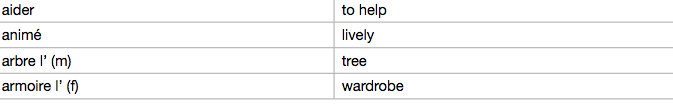 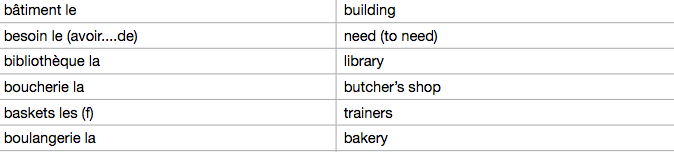 Home, town, neighbourhood & region (2/13)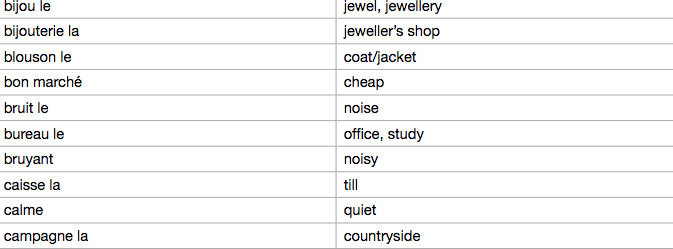 Home, town, neighbourhood & region (4/13)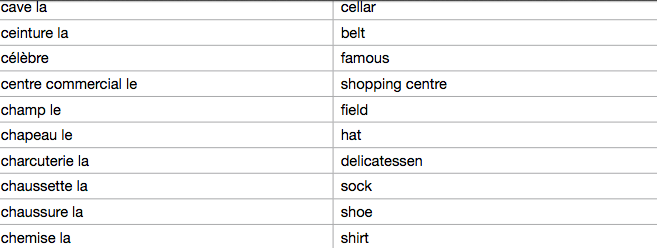 Home, town, nieghbourhood & region (5/13)

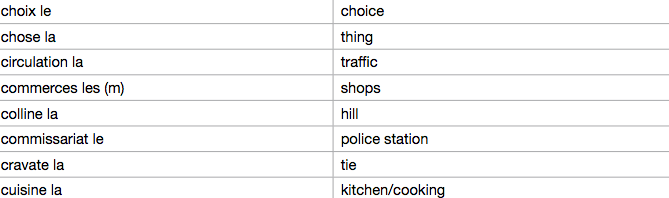 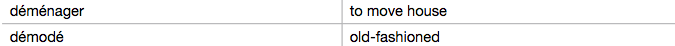 Home, town, nieghbourhood & region (6/13)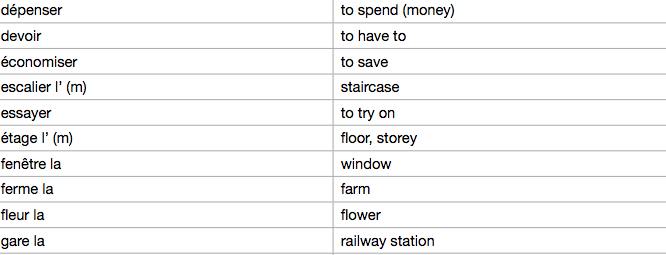 Home, town, neighbourhood & region (7/13)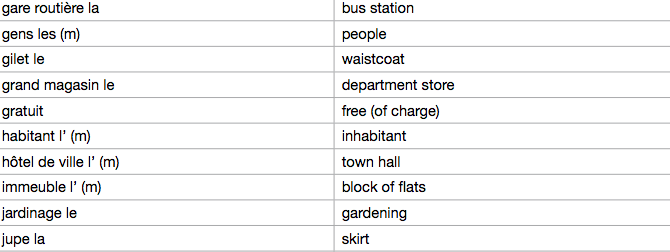 Home, town, neighbourhood & region (8/13)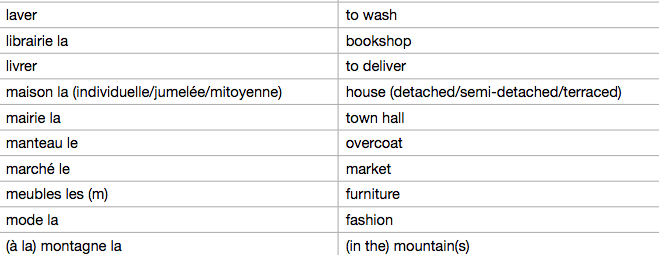 Home, town, neighbourhood & region (9/13)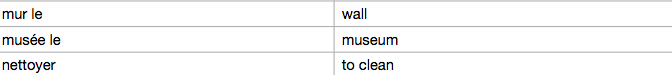 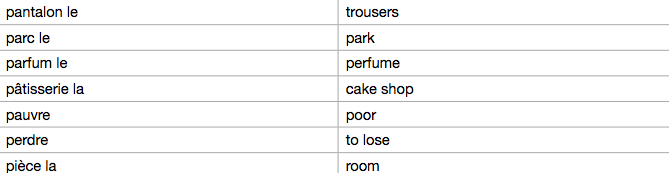 Home, town, neighbourhood & region (10/13)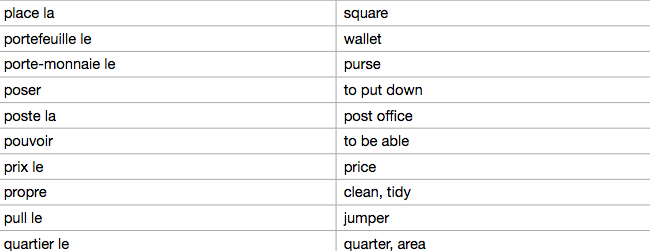 Home, town, neighbourhood & region (11/13)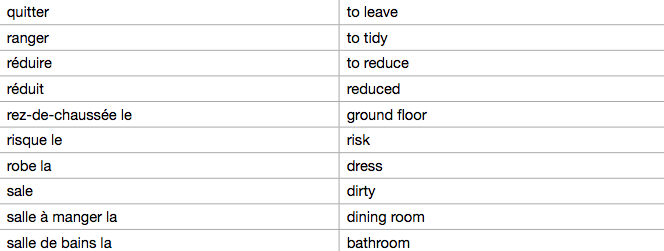 Home, town, neighbourhood & region (12/13)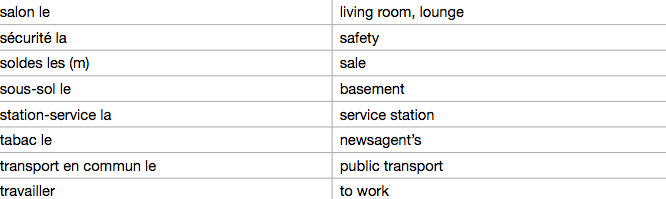 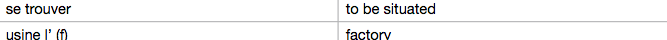 Home, town, neighbourhood & region (13/13)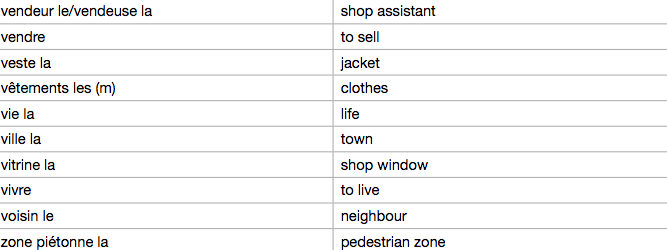 Social issues (1/5)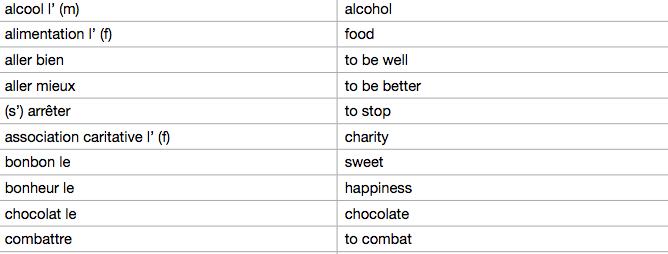 Social issues (2/5)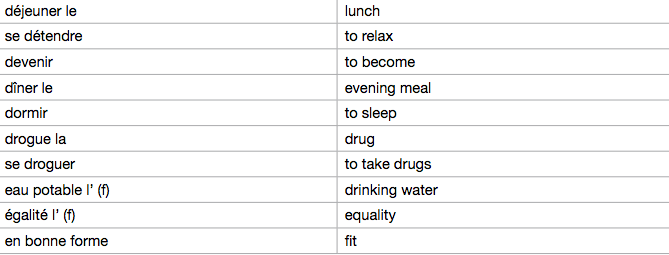 Social issues (3/5)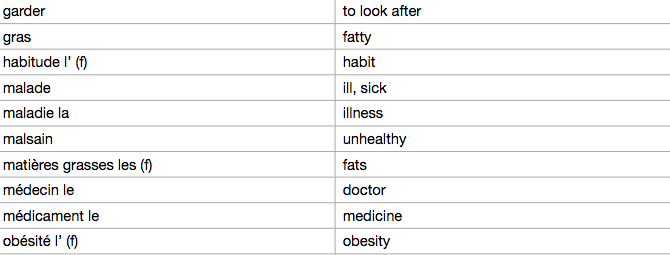 Social issues (4/5)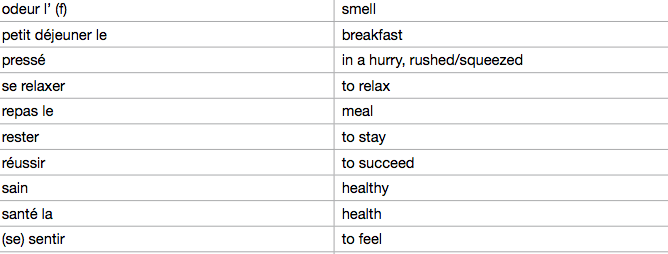 Social issues (5/5)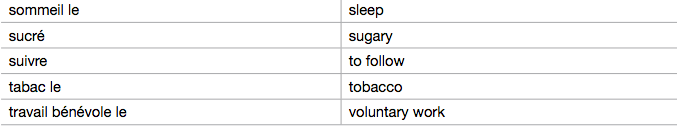 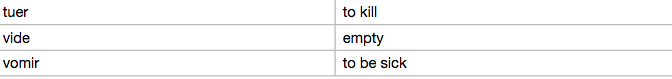 Global issues (1/3)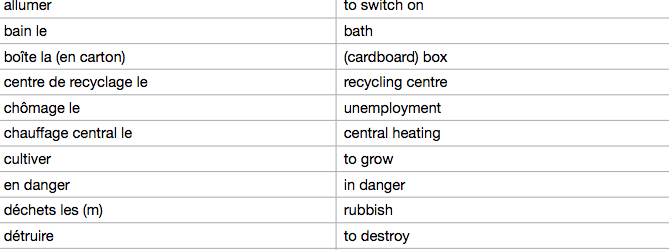 Global issues (2/3)

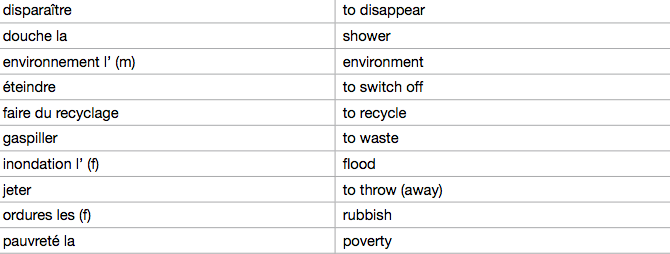 Global issues (3/3)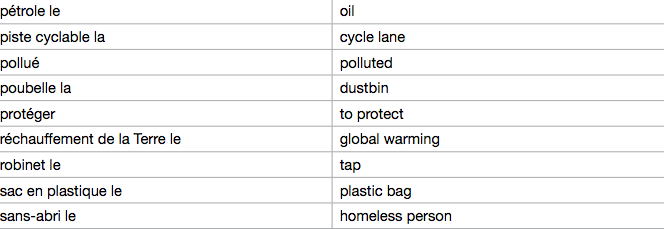 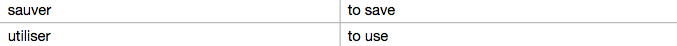 